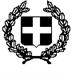 Σχολικό έτος 2022- 2023                           1/Θ ΝΗΠΙΑΓΩΓΕΙΟ ΜΕΛΙΒΟΙΑΣ                 ΕΣΩΤΕΡΙΚΟΣ ΚΑΝΟΝΙΣΜΟΣ ΛΕΙΤΟΥΡΓΙΑΣ               Υ.Α. 13423/ΓΔ4, 09-02-2021 (ΦΕΚ 491, Τ.Β΄)               Άρθρο 37, Ν.4692/2020 (ΦΕΚ 111, Τ.Α΄)Εισαγωγή.«Με τον όρο «σχολικός κανονισμός» εννοούμε το σύνολο των όρων και των κανόνων που αποτελούν προϋποθέσεις για να πραγματοποιείται ανενόχλητα, μεθοδικά και αποτελεσματικά το έργο του σχολείου. Οι συνθήκες αυτές πρέπει να αποβλέπουν στη διαμόρφωση ενός παιδαγωγικού και διδακτικού κλίματος το οποίο θα εξασφαλίζει τη συνεργασία των μελών της σχολικής κοινότητας, χωρίς εντάσεις και συγκρούσεις, με αμοιβαίο σεβασμό, με ανοχή και αναγνώριση. Στο πλαίσιο αυτό ο όρος «σχολική πειθαρχία» αποκτά δημοκρατικό περιεχόμενο και αναδεικνύεται σε βασικό ποιοτικό στοιχείο του σύγχρονου δημοκρατικού σχολείου. Η σχολική κοινότητα είναι μία οργανωμένη ομάδα που έχει όλα τα χαρακτηριστικά της κοινωνίας. Το σχολείο προετοιμάζει τους νέους να ενταχθούν ομαλά στην κοινωνία. Η εσωτερική οργάνωση της σχολικής ζωής οφείλει να εκπαιδεύει και να διαπαιδαγωγεί σύμφωνα με τα πρότυπα και τις ανάγκες της δημοκρατικής κοινωνίας.» ΥΠΑΙΘ, ΒΑΣΙΚΕΣ ΑΡΧΕΣ ΚΑΝΟΝΙΣΜΟΥ ΛΕΙΤΟΥΡΓΙΑΣ ΤΩΝ ΣΧΟΛΕΙΩΝ.Για το σκοπό αυτό συντάσσεται ο Κανονισμός Εσωτερικής λειτουργίας του Νηπιαγωγείου μας, ο οποίος είναι πλήρως εναρμονισμένος με την ισχύουσα νομοθεσία για τη λειτουργία του σχολείου.Γενικές αρχές / στοιχείαΤο νηπιαγωγείο είναι ο χώρος όπου τα νήπια, περνούν πολλές ώρες καθημερινά. Μαθαίνουν, παίζουν, χαίρονται, δημιουργούν και συνεργάζονται. Πολλές φορές όμως αντιμετωπίζουν και δυσκολίες, τόσο οι μαθητές, που αφορούν στην προσαρμογή τους στο συγκεκριμένο περιβάλλον και στην συνύπαρξή τους με συνομηλίκους, όσο και το διδακτικό προσωπικό που αφορούν στις σχέσεις μεταξύ τους, με τους γονείς αλλά ακόμα και στην προσπάθεια παροχής ποιοτικού εκπαιδευτικού έργου.Η σχολική ζωή καλό είναι να ρυθμίζεται από κάποιους κανόνες, οι οποίοι βοηθούν στην εκπαιδευτική διαδικασία και το σχολείο να λειτουργεί αποτελεσματικότερα ως μια ασφαλής κοινότητα μάθησης.Ο σκοπός του Νηπιαγωγείου σύμφωνα με την κείμενη νομοθεσία είναι να βοηθήσει τα παιδιά να αναπτυχθούν σωματικά, συναισθηματικά, νοητικά και κοινωνικά μέσα στο πλαίσιο των ευρύτερων στόχων της πρωτοβάθμιας εκπαίδευσης. Το Νηπιαγωγείο, ως φορέας κοινωνικοποίησης του παιδιού (μετά την οικογένεια),θα πρέπει ναεξασφαλίζει τις προϋποθέσεις ώστε τα παιδιά να αναπτύσσονται και να κοινωνικοποιούνται ομαλά και πολύπλευρα. Σύμφωνα με το άρθρο 3, του Ν.1566, το Νηπιαγωγείο βοηθά τα νήπια «να καλλιεργούν τις αισθήσεις τους, να οργανώνουν τις πράξεις τους, κινητικές και νοητικές, να εμπλουτίζουν και να οργανώνουν τις εμπειρίες τους, από το φυσικό και το κοινωνικό περιβάλλον, να αναπτύσσουν πρωτοβουλίες, ελεύθερα και αβίαστα, να αναπτύσσουν την ικανότητα κατανόησης και έκφρασης, με σύμβολα γενικά και ιδιαίτερα, στους τομείς της Γλώσσας, των Μαθηματικών και της Αισθητικής».Επιπλέον το σύγχρονο νηπιαγωγείο επιδιώκει το σεβασμό της προσωπικότητας του νηπίου, την ικανοποίηση των φυσικών και ψυχικών του αναγκών και το σεβασμό στις ατομικές του διαφορές. Και όλα αυτά μέσα σε μια ατμόσφαιρα στην οποία βασιλεύει η χαρά, το παιχνίδι, η δημιουργία και η πειθαρχημένη ελευθερία.Το Νηπιαγωγείο Mελιβοίας αποτελείται, την τρέχουσα σχολική χρονιά, από ένα τμήμα πρωινό και υπηρετεί σ’ αυτό μία νηπιαγωγός γενικής παιδείας που είναι και η προϊσταμένη του νηπιαγωγείου καθώς κι ένα άτομο σαν βοηθητικό προσωπικό – καθαρίστρια.Μάρκου Ευαγγελία, προϊσταμένη/νηπιαγωγόςΖιούρκα Ευγενία, βοηθητικό προσωπικό-καθαρίστριαΣΗΜΕΙΩΣΗ: Τη διδασκαλία της Αγγλικής γλώσσας σύμφωνα με το Ωρολόγιο πρόγραμμα του Νηπιαγωγείου έχει αναλάβει η εκπαιδευτικός Π.Ε.06 Κούτρα Μαρία.3.Σχολικό έτοςΈναρξη / λήξη μαθημάτωνΤο σχολικό έτος των νηπιαγωγείων αρχίζει την 1η Σεπτεμβρίου και λήγει στις 31 Αυγούστου του επόμενου έτους. Το διδακτικό έτος αρχίζει την 1η Σεπτεμβρίου και λήγει στις 21 Ιουνίου του επόμενου έτους. Οι εκπαιδευτικές δραστηριότητες αρχίζουν στις 11 Σεπτεμβρίου, (κατ΄εξαίρεση τη φετινή χρονιά ξεκίνησαν στις 12 Σεπτεμβρίου, επειδή η 11η Σεπτεμβρίου ήταν ημέρα Κυριακή) και λήγουν στις 15 Ιουνίου του επόμενου έτους, ημέρα κατά την οποία χορηγούνται τα αναμνηστικά στα νήπια. Όταν η 15η Ιουνίου είναι Σάββατο ή Κυριακή, οι εκπαιδευτικές δραστηριότητες λήγουν την προηγούμενη Παρασκευή.Ωράριο λειτουργίας / Προσέλευση – ΑποχώρησηΗ άφιξη των μαθητών το πρωί γίνεται στο σχολείο από τις 8.15 έως τις 8.30 ενώ η αποχώρηση από το νηπιαγωγείο γίνεται στις 13.00 .Στο νηπιαγωγείο Μελιβοίας τη σχολική χρονιά 2022-2023 φοιτούν νήπια- προνήπια από τα χωριά της Μελιβοίας, του Αγιοκάμπου, Σωτηρίτσας και Βελίκας. Η μεταφορά των παιδιών από τον Αγιόκαμπο ,Σωτηρίτσα και Βελίκα, (από και προς το νηπιαγωγείο), γίνεται με μισθωμένο ταξί του κυρίου Πάνου Νικολάου.Η έγκαιρη προσέλευση βοηθά στην εύρυθμη λειτουργία του σχολείου.Οι ενήλικες που συνοδεύουν τους μαθητές κατά την άφιξή τους, παραδίδουν τα παιδιά στη Νηπιαγωγό στην εξώπορτα, στο πλαίσιο των μέτρων για την αποφυγή μετάδοσης του κορονοϊού.	Οι μαθητές του νηπιαγωγείου, που κατοικούν στη Μελιβοία, κατά την αποχώρησή τους από το νηπιαγωγείο, παραδίδονται μόνο στους αναγραφόμενους ενήλικεςστην υπεύθυνη δήλωση  προσέλευσης / αποχώρησης που συμπλήρωσαν οι γονείς τους κατά την εγγραφή τους, ενώ οι μαθητές, που κατοικούν στον Αγιόκαμπο Σωτηρίτσα και Βελίκα, παραδίδονται στον οδηγό του ταξί, κ. Πάνου Νικόλαο. Η ευθύνη για την ασφάλεια των παιδιών μετά το ωράριο λειτουργίας ανήκει αποκλειστικά στο γονέα ή κηδεμόνα ή στον οδηγό του ταξί. Οι γονείς/κηδεμόνες είναι υποχρεωμένοι να γνωρίζουν το ωράριο των παιδιών τους. Οι μαθητές σε καμία περίπτωση δε φεύγουν πριν από τη λήξη των μαθημάτων. Αν παρουσιαστεί ανάγκη αποχώρησης κατά τη διάρκεια του σχολικού ωραρίου (π.χ. ασθένεια), γίνεται πάντοτε με τη συνοδεία γονέα ή κηδεμόνα και με την υπογραφή υπεύθυνης δήλωσης ότι παραλαμβάνεται ο μαθητής/τρια πριν την λήξη του προγράμματος του νηπιαγωγείου.4.Εγγραφές νηπίωνΓια την εγγραφή των νηπίων απαιτούνται τα εξής δικαιολογητικά:Πιστοποιητικό γέννησης του νηπίου (εκδίδεται από την προϊσταμένη) ή ληξιαρχική πράξη γέννησης (για αλλοδαπούς μαθητές που προσκομίζεται μεταφρασμένη στα ελληνικά από τους γονείς του νηπίου).Επίδειξη βιβλιαρίου υγείας ή προσκόμιση άλλου στοιχείου στο οποίο φαίνεται ότι έγιναν τα προβλεπόμενα από το νόμο εμβόλια.Α.Δ.Υ.Μ.Υπεύθυνη δήλωση του γονέα/κηδεμόνα ότι αναλαμβάνει την ευθύνη για την ασφαλή μετακίνηση του νηπίου από και προς το σχολείο.Αποδεικτικό στοιχείο, π.χ. λογαριασμός ΔΕΗ, μισθωτήριο οικίας, ή άλλο έγγραφο από το οποίο, κατά την κρίση της Προϊσταμένης του Νηπιαγωγείου, φαίνεται η διεύθυνση κατοικίας του μαθητή.Στην περίπτωση µαθητών µε αναπηρία και ειδικές εκπαιδευτικές ανάγκες οι γονείς και κηδεµόνες συνυποβάλλουν γνωµάτευση από Κέντρο Εκπαιδευτικής και Συµβουλευτικής Υποστήριξης (Κ.Ε.Σ.Υ.) ή δηµόσιο ιατροπαιδαγωγικό κέντρο ή άλλη αρµόδια δηµόσια υπηρεσία, χωρίς αυτή να αποτελεί προϋπόθεση εγγραφής.Ηλικία φοίτησηςΣτο νηπιαγωγείο εγγράφονται νήπια που συμπληρώνουν τη νόμιμη ηλικία. Η προσκόμιση των δικαιολογητικών για εγγραφή γίνεται από 1 μέχρι 20 Μαρτίου του προηγούμενου σχολικού έτους.Στο νηπιαγωγείο φοιτούν δύο ηλικίες νηπίων. Η πρώτη ηλικία (νήπια) περιλαμβάνει τα νήπια, τα οποία στις 31 Δεκεμβρίου του έτους εγγραφής συμπληρώνουν ηλικία πέντε (5) ετών. Η δεύτερη ηλικία (προνήπια) περιλαμβάνει τα νήπια, τα οποία στις 31 Δεκεμβρίου του έτους εγγραφής συμπληρώνουν ηλικία τεσσάρων (4) ετών.5.Φοίτηση / απουσίεςΗ φοίτηση στο νηπιαγωγείο είναι υποχρεωτική. Η ανελλιπής φοίτηση του παιδιού αποτελεί βασική προϋπόθεση τόσο για την ομαλή προσαρμογή του στο σχολικό περιβάλλον, όσο και για την απρόσκοπτη παρακολούθηση του προγράμματος δραστηριοτήτων του νηπιαγωγείου. Οι απουσίες ενημερώνονται ηλεκτρονικά στην ιστοσελίδα του myschool,  γι΄ αυτό το λόγο θα πρέπει να γίνεται γνωστή η αιτιολόγησή τους. Σε περίπτωση ασθένειας μαθητή/τριας απαγορεύεται η χορήγηση φαρμάκων από τη νηπιαγωγό, όπως ορίζει σχετική νομοθεσία. Παρέχονται όμως οι πρώτες βοήθειες και ενημερώνονται τηλεφωνικά οι γονείς του παιδιού ή το ΕΚΑΒ (σε περίπτωση εξαιρετικού περιστατικού).6.Πρόγραμμα του νηπιαγωγείουΩρολόγιο ΠρόγραμμαΤο Ωρολόγιο πρόγραμμα Νηπιαγωγείου και Ολοήμερου Νηπιαγωγείου καθορίζεται από το προεδρικό Διάταγμα 79/2017 ,συντάσσεται από τοσύλλογο διδασκόντων και υπογράφεται από την προϊσταμένη εκπαιδευτικών θεμάτων της Α/θμιας Εκπ/σης Λάρισας.Το πρόγραμμα δραστηριοτήτων το οποίο ακολουθούμε έχει καθοριστεί με όσα προβλέπει και περιλαμβάνει το Διαθεματικό Ενιαίο Πλαίσιο Προγραμμάτων Σπουδών (Δ.Ε.Π.Π.Σ.) για το νηπιαγωγείο του Υπουργείου Παιδείας και Θρησκευμάτων. Είναι επίσης σύμφωνο με τις απαιτήσεις της εποχής μας, τόσο για την παροχή ποιοτικής αλλά και άρτιας εκπαίδευσης.Από το σχολικό έτος 2021-22 στο Ωρολόγιο Πρόγραμμα του Νηπιαγωγείου εφαρμόζονται τα εργαστήρια δεξιοτήτων καθώς και η Αγγλική γλώσσα με 2 διδακτικές ώρες  την εβδομάδα.Το πρόγραμμα δραστηριοτήτων προεκτείνεται και συμπληρώνεται με εκπαιδευτικές επισκέψεις σε Μουσεία, θέατρα, πολυχώρους, με θρησκευτικές και επετειακές εκδηλώσεις.Δράσεις – Προγράμματα εκπονούνται κατά τη διάρκεια της χρονιάς βασιζόμενοι πάντα στις κλίσεις και τα ενδιαφέροντα των παιδιών υπό την επίβλεψη της Σχολικής Συμβούλου ή των Υπεύθυνων Εκπαιδευτικών Προγραμμάτων.Σχολικές γιορτές – εκδηλώσεις / αργίες Τα νηπιαγωγεία δεν λειτουργούν:1. α. Τα Σάββατα και τις Κυριακέςβ. Την 28η Οκτωβρίου (Εθνική εορτή)γ. Από 24 Δεκεμβρίου μέχρι και 7 Ιανουαρίου (διακοπές Χριστουγέννων). δ. Την Καθαρή Δευτέραε. Την 25η Μαρτίου (Εθνική εορτή)στ. Από τη Μ. Δευτέρα μέχρι και την Παρασκευή της Διακαινησίμου  (διακοπές Πάσχα)ζ. Την 1η Μαΐουη. Του Αγίου Νικολάου- Πολιούχου της έδρας του σχολείου. θ. Την εορτή του Αγίου Πνεύματοςι. Από 22 Ιουνίου μέχρι και 31 Αυγούστου (θερινές διακοπές)Εορταστικές εκδηλώσεις στα νηπιαγωγεία πραγματοποιούνται:α) στις 27 Οκτωβρίου για την επέτειο της εθνικής εορτής της 28ης Οκτωβρίου, ημέρα κατά την οποία τιμάται και η ελληνική σημαία. Σε περίπτωση που η 28η Οκτωβρίου είναι Κυριακή ή Δευτέρα, οι εκδηλώσεις γίνονται την προηγούμενη Παρασκευή,β) στις 24 Μαρτίου για την επέτειο της εθνικής εορτής της 25ης Μαρτίου. Σε περίπτωση που η 25η Μαρτίου είναι Κυριακή ή Δευτέρα, οι εκδηλώσεις γίνονται την προηγούμενη Παρασκευή,γ) στις 17 Νοεμβρίου για την επέτειο του Πολυτεχνείου, τον αντιδικτατορικό αγώνα και την Εθνική Αντίσταση. Όταν η 17η Νοεμβρίου είναι Σάββατο ή Κυριακή, οι εορταστικές εκδηλώσεις πραγματοποιούνται την προηγούμενη Παρασκευή.δ) στις 30 Ιανουαρίου, εορτή των Τριών Ιεραρχών. Σε περίπτωση που η 30ή Ιανουαρίου είναι Σάββατο ή Κυριακή, οι εορταστικές εκδηλώσεις λαμβάνουν χώρα την προηγούμενη Παρασκευή. Ειδικά, την ημέρα αυτή τηρείται κατά τα λοιπά το ωρολόγιο πρόγραμμα μαθημάτων.Οι σχολικές γιορτές, εθνικές, θρησκευτικές ή άλλου τύπου, καθώς και οι διδακτικές επισκέψεις αποτελούν μέρος της σχολικής ζωής και βοηθούν στην πραγματοποίηση του σχολικού έργου, γι’ αυτό οι μαθητές καλό θα ήταν να μην απουσιάζουν από αυτές αν δεν έχουν σοβαρό λόγο.Επιπλέον:Έκτακτες εορταστικές εκδηλώσεις πραγματοποιούνται με απόφαση του Υπουργού Εθνικής Παιδείας και Θρησκευμάτων ή του οικείου Νομάρχη όταν πρόκειται για εκδήλωση τοπικού ενδιαφέροντος.Τα νηπιαγωγεία μπορούν να παίρνουν μέρος στο γενικό εορτασμό των εθνικών και τοπικών εορτών, σύμφωνα με το πρόγραμμα της Νομαρχίας ή της δημοτικής αρχής.Εκκλησιασμός νηπίων μπορεί να γίνει ύστερα από απόφαση του διδακτικού προσωπικού, εφόσον το επιτρέπουν οι τοπικές συνθήκες και εξασφαλίζονται οι προϋποθέσεις για ασφαλή μετάβασή τους στο ναό.Τα Νηπιαγωγεία παραμένουν επίσης κλειστά όταν οι Νηπιαγωγοί παρακολουθούν υποχρεωτικά σεμινάρια της Σ.Ε.Ε. ΠΕ60 και κατά τις εκλογές (Δημοτικές, Βουλευτικές, Συνδικαλιστικές).Διδακτικές επισκέψειςΣε περίπτωση διδακτικής επίσκεψης τηρείται το ημερήσιο σχολικό διδακτικό ωράριο, ενώ θα υπάρχει έγκαιρη ενημέρωση, προς τους γονείς   και γραπτή έγκρισή τους.Προϊσταμένη-Διδακτικό προσωπικόΗ εκπαιδευτικός του Νηπιαγωγείου Μελιβοίας αποτελεί πρότυπο για τους μικρούς μαθητές και μαθήτριες με το ήθος της, το ύφος της γλώσσας και την εν γένει στάση ζωής που ακολουθεί. Συνεισφέρει στη δημιουργία ήρεμου, ευχάριστου και συνεργατικού κλίματος στο σχολείου.Ειδικότερα:α. Ακολουθώντας το αναλυτικό πρόγραμμα και τις εκπαιδευτικές τάσεις που επικρατούν, εφαρμόζει δραστηριότητες που εξασφαλίζουν την ενεργό συμμετοχή των νηπίων στη μαθησιακή διαδικασία σεβόμενη τα ενδιαφέροντα, τις κλίσεις και τις ιδιαίτερες ανάγκες τους, το μαθησιακό τους προφίλ και λαμβάνοντας υπόψη τις ιδιαίτερες συνθήκες που επηρεάζουν την πρόοδο και τη συμπεριφορά τους.β. Προετοιμάζει καθημερινά και οργανώνει το μάθημά της, εφαρμόζοντας σύγχρονες και κατάλληλες μεθόδους διδασκαλίας, αξιοποιώντας τα εποπτικά μέσα και τις νέες τεχνολογίες με βάση τις ανάγκες των μαθητών και τις ιδιαιτερότητες των γνωστικών αντικειμένων.γ. Διδάσκει στους μαθητές τα επιμέρους γνωστικά αντικείμενα σύμφωνα με το Αναλυτικό Πρόγραμμα Σπουδών και προγραμματίζει τη διδακτέα ύλη των μαθημάτων σύμφωνα με τις εγκυκλίους του Υ.ΠΑΙ.Θ. και τις οδηγίες της ΣΕΕ ΠΕ60. Διαπαιδαγωγεί και εκπαιδεύει τους μαθητές σύμφωνα με τους σκοπούς και τους στόχους της εκπαίδευσης.δ. Συμμετέχει στον προγραμματισμό του εκπαιδευτικού έργου της σχολικής μονάδας. Συμμετέχει στις παιδαγωγικές συναντήσεις και στα σεμινάρια επιμόρφωσης που πραγματοποιούνται σύμφωνα με τις κείμενες διατάξεις και εκφράζει ελεύθερα τις παιδαγωγικές απόψεις της.ε. Προσέρχεται στο σχολείο έγκαιρα, εφαρμόζει το ωρολόγιο πρόγραμμα και τηρεί την ώρα έναρξης και λήξης των μαθημάτων. Καταγράφει καθημερινά τις απουσίες των μαθητών. Λαμβάνει μέρος σε όλα τα προγράμματα και στις εκδηλώσεις του σχολείου, και αναλαμβάνει πρωτοβουλίες και αρμοδιότητες για την εύρυθμη λειτουργία του σχολείου.στ. Εκτονώνει τις εντάσεις που παρουσιάζονται στην τάξη, με παιδαγωγικό τρόπο. Φροντίζει για την ασφάλεια των μαθητών επιτηρώντας τους κατά την είσοδο, τα διαλείμματα, την παραμονή καιτην αποχώρησή τους από το σχολείο. Επιμελείται την καθαριότητα των σχολικών χώρων και ό,τι άλλο σχετίζεται με την υγιεινή και την ασφάλεια των μαθητών. Ενδιαφέρεται για την προστασία του σχολικού χώρου και τη σχολική περιουσία, καθώς και την ευκοσμία του σχολείου γενικά.ζ. Ενημερώνει τους γονείς προγραμματισμένα, σύμφωνα με την κείμενη νομοθεσία γνωστοποιώντας τους τον χρόνο κατά τον οποίο μπορούν να γίνονται δεκτοί από το σχολείο για λεπτομερή ενημέρωση για την επίδοση και τη συμπεριφορά των παιδιών τους.η. Ενημερώνεται από την ιστοσελίδα της Διεύθυνσης Πρωτοβάθμιας Εκπαίδευσης Λάρισας για τα διατάγματα, τις οδηγίες, τις ανακοινώσεις και τις εγκυκλίους.θ. Επικοινωνεί με τους γονείς όταν απουσιάζει ο/η μαθητής/τρια πλέον των τριών (3) ημερών και δεν έχει ενημερωθεί για την αιτία της απουσίας.ι. Αντιμετωπίζει τους γονείς/κηδεμόνες των παιδιών ως συνεργάτες, αρωγούς στο έργο της για την καλύτερη διαπαιδαγώγηση των παιδιών. Ακούει με σεβασμό τους όποιους προβληματισμούς τους και προσπαθεί να δώσει λύσεις οι οποίες θα βελτιώσουν τις γνωστικές, κοινωνικές και συναισθηματικές δεξιότητες των παιδιών.ια. Σε περίπτωση που η συμπεριφορά (γνωστική, κινητική, κοινωνική, συναισθηματική, προβλήματα λόγου) των νηπίων χρήζει διάγνωσης/ υποστήριξης από ειδικούς επιστήμονες, η εκπαιδευτικός κατευθύνει/συμβουλεύει τους γονείς/κηδεμόνες για την καλύτερη και αποτελεσματικότερη παροχή βοήθειας προς αυτούς.ιβ. Η Προϊσταμένη του Σχολείου ενδιαφέρεται για την οργάνωση και την πραγματοποίηση του έργου μέσα στο σχολείο, καθώς και για την διευκόλυνση του έργου του υπόλοιπου προσωπικού και γι’ αυτό έχει και τις περισσότερες ευθύνες. Οι εντολές και οι οδηγίες της είναι σύννομες και απορρέουν από τη νόμιμη εξουσία της. Η Προϊσταμένη οφείλει να έχει όραμα για τη σχολική μονάδα που προΐσταται και να συνεργάζεται με όλους τους εμπλεκόμενους φορείς προκειμένου να κάνει πραγματικότητα το όραμα αυτό που έχει ως μοναδικό σκοπό και στόχο το καλό των μικρών μαθητών και μαθητριών. Το έργο της, τα καθήκοντα και οι αρμοδιότητές της περιγράφονται και καθορίζονται από τα άρθρα 27-32 της υπ’ αριθμ. Φ.353.1./324/105657/Δ1/8-10-2002 Υ.Α. ή από κάθε άλλη μεταγενέστερη τροποποιητική νομική διάταξη.Ειδικότερα η προϊσταμένη του Νηπιαγωγείου Μελιβοίας  Αγιάς Λάρισας:α. Έχει ως πρωταρχικό της μέλημα την καλύτερη δυνατή παροχή εκπαίδευσης και παιδείας στους μαθητές, βάσει του αναλυτικού προγράμματος. Προτείνει και υποστηρίζει καινοτόμες δράσεις, οι οποίες προάγουν τη μάθηση και παρέχουν κίνητρα τόσο για τα παιδιά όσο και για τους εκπαιδευτικούς της σχολικής μονάδας. Ενημερώνεται για τις εγκυκλίους και φροντίζει για την εφαρμογή τους.β. Έχει τακτική επικοινωνία με τους γονείς/κηδεμόνες επιδιώκοντας την ανάπτυξη πνεύματος συνεργασίας ανάμεσα στο σχολείο και στην οικογένεια για την αποτελεσματικότερη επίλυση των προβλημάτων που παρουσιάζονται. Δημιουργεί τις κατάλληλες συνθήκες ώστε ο καθένας να ασκεί σωστά τον ρόλο του εξασφαλίζοντας την έντιμη διοικητικά και παιδαγωγικά σχέση, αναγνωρίζοντας και κατοχυρώνοντας τον ρόλο της κάθε πλευράς με δικαιοσύνη απέναντι σε όλους, εκπαιδευτικούς, μαθητές, γονείς.γ. Συνεργάζεται με τις δημοτικές αρχές και υπηρεσίες και προσπαθεί να δώσει λύσεις στα προβλήματα του σχολείου. Προσπαθεί να αντιμετωπίζει με ψυχραιμία και σύνεση έκτακτες ανάγκες που προκύπτουν. Αξιοποιεί κάθε δυνατότητα συνεργασίας με την τοπική κοινωνία, προκειμένου να επιτύχει το καλύτερο για τη σχολική μονάδα.Συνεργασία γονέων και διδακτικού προσωπικούΟι γονείς/κηδεμόνες οφείλουν να συμπεριφέρονται προς την εκπαιδευτικό με την δέουσα ευγένεια, σοβαρότητα και σεβασμό που επιβάλλει το λειτούργημά της κι ο χώρος του σχολείου.Οι γονείς/κηδεμόνες μπορούν και πρέπει να ενημερώνονται τακτικά για την πρόοδο και συμπεριφορά του παιδιού τους από τη νηπιαγωγό της τάξης. Για το λόγο αυτό οι συναντήσεις γονέων και εκπαιδευτικού θα είναι τακτικές, εκτός διδακτικού ωραρίου αλλά εντός ωραρίου εκπαιδευτικού. Σε περίπτωση διαζευγμένων γονέων πρέπει το Νηπιαγωγείο να γνωρίζει ποιος από τους δυο γονείς έχει την κηδεμονία.Οι γονείς/κηδεμόνες οφείλουν να γνωστοποιούν εμπιστευτικά στη νηπιαγωγό κάθε ιδιαιτερότητα που αφορά τη σωματική και ψυχική υγεία του μαθητή αλλά και οποιαδήποτε αλλαγή στη ζωή του παιδιού(π.χ. διαζύγιο, νέο μωρό κ.λπ.), προκειμένου η νηπιαγωγός να γνωρίσει καλύτερα τις ανάγκες και τις αδυναμίες του και να δουλέψει πάνω σ’ αυτές.Σε περίπτωση απουσίας μαθητή, ιδιαίτερα μακροχρόνιας ή επαναλαμβανόμενης, είναι απαραίτητο να ενημερώνεται έγκαιρα το σχολείο.Οι γονείς/κηδεμόνες προσκομίζουν στο σχολείο τους αριθμούς τηλεφώνων τους για άμεση επικοινωνία μαζί τους και ενημερώνουν το σχολείο για κάθε αλλαγή του αριθμού τηλεφώνου τους.Σε περίπτωση που ένα νήπιο, κατά τη διάρκεια της παραμονής του στο σχολείο, δηλώσει αδιαθεσία, αμέσως ενημερώνεται τηλεφωνικά από τη νηπιαγωγό ο γονέας/κηδεμόνας του για την άμεση προσέλευσή του στο   σχολείο και την παραλαβή του παιδιού του.Οι γονείς/κηδεμόνες των μαθητών θα πρέπει να προσκομίζουν έγκαιρα τα διάφορα έγγραφα (π.χ. Α.Δ.Υ.Μ., Βιβλιάρια Εμβολίων, Υπεύθυνες Δηλώσεις, κ.ά.) που τους ζητούνται από το σχολείο.Οι γονείς και κηδεμόνες οφείλουν να συμμετέχουν στις συνεδριάσεις των συλλογικών οργάνων και να συνδράμουν στη εύρυθμη λειτουργία τους.Κανένας ενήλικας δεν έχει δικαίωμα να νουθετεί, να επιπλήττει ή να τιμωρεί παιδί στο χώρο του σχολείου.Λεκτική και σωματική βία απαγορεύεται. Σε περιπτώσεις βίαιης συμπεριφοράς παιδιού προς τους συνομηλίκους του/την εκπαιδευτικό, γνωστοποιείται το ζήτημα στην οικογένεια και ακολουθούνται ενέργειες όπως:α) πρόσκληση γονέων προς συζήτηση.β) ενημέρωση και πρόσκληση ΣΕΕ ΠΕ 60 στο σχολείο με σκοπό την παιδαγωγική καθοδήγηση των εκπαιδευτικών.γ) στις περιπτώσεις που απαιτείται, οργανώνεται συνάντηση ΣΕΕ ΠΕ60 με  τους γονείς του μαθητή.γ) οργάνωση από κοινού με την οικογένεια και την ΣΕΕ ΠΕ60 ενεργειών     με σκοπό τη διαχείριση του ζητήματος προς όφελος των μαθητών.Στο Νηπιαγωγείο  Μελιβοίας έχει οριστεί σύλλογος γονέων και κηδεμόνων .Οι αρμοδιότητες και ασχολίες του συλλόγου είναι επικουρικές στη δράση του σχολείου μας με γνώμονα πάντα το καλό των μαθητών μας.Σχολικό ΣυμβούλιοΣε κάθε σχολική μονάδα, και στο Νηπιαγωγείο Μελιβοίας λειτουργεί το σχολικό συμβούλιο στο οποίο συμμετέχει  η Προισταμένη  Μάρκου Ευαγγελία. Το Νηπιαγωγείο Μελιβοίας είναι 1/θέσιο και το σχολικό συμβούλιο συγκροτείται από 2 μέλη:1 μέλος του συλλόγου γονέων και κηδεμόνων και 2 εκπρόσωποι της τοπικής αυτοδιοίκησης(έχει οριστεί ένας εκπρόσωπος). Σύμφωνα με το άρθρο 107/Ν4823έργο του σχολικού συμβουλίου είναι η συμβολή του στη διασφάλιση της εύρυθμης λειτουργίας της σχολικής μονάδας ,την πρόληψη ατυχημάτων στο σχολικό χώρο καθώς και ζητήματα βελτίωσης της υλικοτεχνικής υποδομής του Νηπιαγωγείου.Αντιμετώπιση εκτάκτων αναγκώνΗ Προϊσταμένη του νηπιαγωγείου, στην αρχή του σχολικού έτους, προβαίνει σε όλες τις απαιτούμενες ενέργειες που προβλέπονται για την αντιμετώπιση των εκτάκτων αναγκών εντός του σχολικού χώρου.Στις περιπτώσεις έκτακτης ανάγκης, κανένα παιδί δεν αποχωρεί από το Σχολείο μόνο του. Τα παιδιά παραδίδονται στους γονείς/κηδεμόνες τους. Όσον αφορά την προστασία από σεισμούς και φυσικά φαινόμενα, επικαιροποιείται το Σχέδιο Μνημονίου Ενεργειών για τη Διαχείριση του Σεισμικού Κινδύνου του Σχολείου, με την υλοποίηση ασκήσεων ετοιμότητας κατά τη διάρκεια του σχολικού έτους. Επίσης, η Προϊσταμένη ενημερώνει τους/τις μαθητές/τριες, καθώς και τους γονείς/κηδεμόνες, για τους βασικούς κανόνες και τρόπους αντίδρασης κατά την εκδήλωση των φαινομένων αυτών.Τέλος, σε καταστάσεις πανδημίας ή ακραίων-επικίνδυνων φαινομένων οι εκπαιδευτικοί, μαθητές/μαθήτριες, γονείς/κηδεμόνες, οφείλουν να συμμορφώνονται και να ακολουθούν ρητά τις οδηγίες που εκδίδουν οι εκάστοτε αρμόδιοι φορείς/υπηρεσίες: π.χ. ΕΟΔΥ, ΥΠΑΙΘ, Υπουργείο Πολιτικής Προστασίας, κ.λ.π. για την εύρυθμη λειτουργία της σχολικής μονάδας και την ασφάλεια των μελών της.Τελευταία ενημέρωση για την αποφυγή του κορονοιού σύμφωνα με το ΦΕΚ4695/7-9-22Εσωτερικός Κανονισμός Λειτουργίας-Διαδικασίες διασφάλισης της εφαρμογής τουΟ κοινά συμφωνημένος Κανονισμός βασίζεται στην ισχύουσα νομοθεσία και στις σύγχρονες παιδαγωγικές και διδακτικές αρχές. Η τήρηση του από τους/τις μαθητές/τριες, τους εκπαιδευτικούς και τους γονείς/κηδεμόνες με αμοιβαίο σεβασμό στον διακριτό θεσμικό ρόλο τους, ώστε να έχει πληρότητα, γενική αποδοχή και εφαρμογή, αποτελεί προϋπόθεση της εύρυθμης λειτουργίας του Σχολείου. Είναι το θεμέλιο πάνω στο οποίο μπορεί το Σχολείο να οικοδομήσει για να πετύχει τους στόχους και το όραμά του.Θέματα που ανακύπτουν και δεν προβλέπονται από τον Κανονισμό, αντιμετωπίζονται κατά περίπτωση από την Προϊσταμένη του Νηπιαγωγείου, σύμφωνα με τις αρχές της παιδαγωγικής επιστήμης και την εκπαιδευτική νομοθεσία, σε πνεύμα συνεργασίας με όλα τα μέλη της σχολικής κοινότητας.Ο κανονισμός κοινοποιείται σε όλους τους γονείς/κηδεμόνες των μαθητών/τριών προς ενημέρωσή τουςΑφού	συντάχθηκε	ο	Εσωτερικός	Κανονισμός	Λειτουργίας	του Νηπιαγωγείου Μελιβοίας, υπογράφεται όπως ακολουθεί:Η Προϊσταμένη του Νηπ/γείου   Μάρκου ΕυαγγελίαΤΑΥΤΟΤΗΤΑ ΤΟΥ ΣΧΟΛΕΙΟΥΤΑΥΤΟΤΗΤΑ ΤΟΥ ΣΧΟΛΕΙΟΥΤΑΥΤΟΤΗΤΑ ΤΟΥ ΣΧΟΛΕΙΟΥ1/θ ΝΗΠΙΑΓΩΓΕΙΟ ΜΕΛΙΒΟΙΑΣ ΛΑΡΙΣΑΣ1/θ ΝΗΠΙΑΓΩΓΕΙΟ ΜΕΛΙΒΟΙΑΣ ΛΑΡΙΣΑΣΔιεύθυνση Α/θμιας Εκπ/σης ΛάρισαςΚωδικός Σχολείου (ΥΠAIΘ)9310089ΣΤΟΙΧΕΙΑΣΤΟΙΧΕΙΑΣΤΟΙΧΕΙΑΣΤΟΙΧΕΙΑΈδρα του Σχολείου (διεύθυνση)Έδρα του Σχολείου (διεύθυνση)Μελιβοία Αγιάς Λάρισας ΤΚ 40003Μελιβοία Αγιάς Λάρισας ΤΚ 40003Τηλέφωνο2494031289e-mailmail@nip- meliv.lar.sch.grΠροϊσταμένη Σχολικής ΜονάδαςΠροϊσταμένη Σχολικής ΜονάδαςΜάρκου ΕυαγγελίαΜάρκου ΕυαγγελίαΕγκρίνεταιΕγκρίνεταιΟ Συντονιστής Εκπαιδευτικού Έργου(ο οποίος έχει την παιδαγωγική ευθύνη του Σχολείου)………………………………………………………… Ημερομηνία: ………………………………………………….Η Διευθύντρια Εκπαίδευσης.………………………………………………………… Ημερομηνία: ………………………………………………….